05.04.2024  № 1168О признании утратившими силу некоторых постановлений администрации города Чебоксары В соответствии с Федеральным законом от 06.10.2003 № 131-ФЗ «Об общих принципах организации местного самоуправления в Российской Федерации» администрация города Чебоксары постановляет:1. Признать утратившими силу следующие постановления администрации города Чебоксары:от 09.03.2011 № 47 «О порядке определения состава имущества, закрепляемого за муниципальным унитарным предприятием города Чебоксары на праве хозяйственного ведения или оперативного управления»;от 20.11.2012 № 561 «О внесении изменений в постановление администрации города Чебоксары от 09.03.2011 № 47»;от 21.04.2023 № 1458 «О внесении изменения в постановление администрации города Чебоксары от 09.03.2011 № 47 «О порядке определения состава имущества, закрепляемого за муниципальным унитарным предприятием города Чебоксары на праве хозяйственного ведения или оперативного управления».2. Настоящее постановление вступает в силу со дня его официального опубликования.3. Контроль за исполнением настоящего постановления возложить на заместителя главы администрации города по имущественным и земельным отношениям.Глава города Чебоксары 	Д.В. Спирин Чăваш РеспубликиШупашкар хула	Администрацийě	ЙЫШĂНУ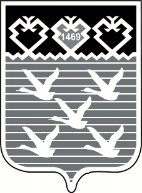 Чувашская РеспубликаАдминистрациягорода ЧебоксарыПОСТАНОВЛЕНИЕ